Write an algebraic expression that contains: 3 terms, 2 variables, 2 coefficients, and 1 constant.Numerical ExpressionDefineWhat operations do we see with numerical operations?3(4+5) means “3 times the quantity of (4+5)”Define Quantity and how it relates to your previous point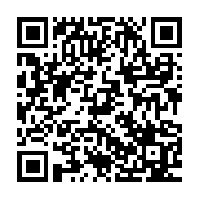 Algebraic ExpressionDefine Example of an A.E.What are the parts that make up an A.E.?ConstantDefineWrite a numerical statement that contains {3,-5,(3+8),-8} Can a constant change?What does one look like in an algebraic expression?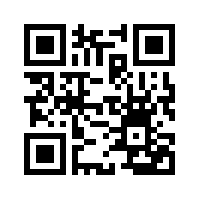 Variable DefineHow is a variable different from a constant?Describe a variables job.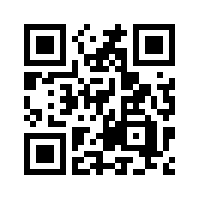 CoefficientDefineWhat impact does a coefficient have on a variableWrite an algebraic statement that contains both – and + terms with coefficients.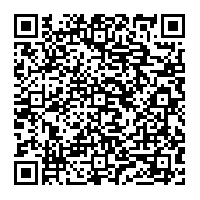 TermDefineWhat is a factors relationship to a termExamples of Like and unlike termsWhat operations separate terms from other termsWhat are three different terms that can be made with 3 and a variable x?